Disabled Persons AssemblyAnnual Report 2019/2020President’s ReportKia ora koutou,The last twelve months have been challenging times for us all. The Covid-19 pandemic highlighted many systemic disability issues but it also offered us the chance to advocate for change. Many disabled people were suddenly cut off from the supports they rely on to live independently in Alert Level 4 or three. With the affects of this pandemic still playing out it has shown us that we can do things differently and retaining some of these new ways of doing things is part of a more inclusive NZ going forward. Lockdown also showed that working from home can be done. Many disabled people would benefit from this as a form of reasonable accommodation. The digital divide revealed that many disabled people either didn't have or didn't know how to use the technology that allowed people to stay connected while face to face meetings were banned. More work and more funding are required to ensure that disabled people have the skills and can afford to participate in the digital world.DPA would like to acknowledge Countdown who gave DPA members an online code to prioritise them in online shopping so that disabled people could access food during lockdown.DPA initiated Bubble Hui initially to check up on the health and wellbeing of our members. These were well attended with between 35-40 participants from all around NZ.  The Bubble Hui remain relevant; these online meetings a tool to capture grass roots experience that our team can use to inform their work.While fundraising remains our biggest issue, I believe DPA is in a better financial position as an organisation now than it was 12 months ago. DPA's response to Covid-19 has further shown the value of our organisation. Investing in Disabled People’s Organisations is investing in Disability Leadership.The Mahi Tika Equity in Employment project in the Waikato was launched on the 28 September by the Minister for Disability Issues, the Honourable Carmel Sepuloni and Disability Right Commissioner, Paula Tesoriero. This is an exciting initiative of DPA NZ in partnership with Waikato Tainui. It embodies the Enabling Good Lives principles and will focus on supporting disabled people into sustainable employment. DPA would like to thank Te Ara Mahi, part of The Provincial Growth Fund and Trust Waikato for funding this project.DPA would also like to thank The Ministry of Health, along with the NZ Lottery Grants Board, Ministry of Health, Community Organisation Grants Scheme, Te Pou, Wellington Community Trust, Rata Foundation, Maurice Carter Charitable Trust, Lamar Charitable Trust, Southern Trust and the Dunedin City Council for their financial support of DPA.DPA continues to lead advocacy work on behalf of our membership at the highest strategic level, with Ministers, senior government officials, and Ministries. These areas of work include: · Membership of the Disabled Persons Organisations (DPOs) Coalition, that engages with government to support implementation of the NZ Disability Strategy through the Disability Action Plan through the Office of Disability Issues.  The DPO Coalition is a member of the Independent Monitoring Mechanism (IMM), alongside the Office of the Ombudsman and the Human Rights Commission. The IMM monitors the UNCRPD and reports to the UNCRPD Monitoring Committee based in Geneva. · Members are involved with Enabling Good Lives Leadership Groups in Christchurch, Waikato and Mid Central DHB region and the National Leadership Group. This is a principles based social change movement mainly focused on transformation of the way disabled people are supported by Disability Support Services. The intent is that disabled people will have a person to walk alongside them, personal budgets, service providers will be able to work in more flexible ways, so that disabled people can have increased choice and control over their everyday lives. · Servicing our contract with the Ministry of Health, focusing on Policy Advice, Service Monitoring, Independent International Monitoring, and Kaituitui. The Health and Disability Review once again failed disabled people. No disabled people or Disabled People's Organisations were consulted for the review; Nothing About Us Without Us. The review panel neglected to properly consider the Enabling Good Lives models of disability support which is a fundamental failure of the review process. DPA are advocating for a separate authority with clear disabled leadership to change the existing system of disability support so that disabled people can lead good lives.In closing, I would like to acknowledge the contribution that so many have made to our organisation over the past year.  Thanks to the DPA staff who have 2019/20 period: Prudence Walker, Bronwyn Haines, Mojo Mathers, Paul Brown, Ingrid Jones, Sharyn McCann, Emily Tilley, Dev Singh, Chris Ford, Angela Desmarais, Nuulelei Skipps, Joy Ho, Ollie Goulden, Maxine Hooper, Ingrid Robertson, Rose Walters and Miriam O’Connor.Thanks also go to the NEC, President Gerri Pomeroy, Helena Tuteao, Jonny Wilkinson, Joanne Dacombe and Kim Robinson who have provided leadership and strategic governance to ensure our on-going presence at the table engaging with NGOs, DPOs, provider organisations and government on disability issues.  Thank you also to the Regional Executive Committees for your dedication and to our DPA members and volunteers who are the backbone of DPA.  Nathan BondActing National President DPA NZ Inc.Chief Executive’s ReportI commenced my role with DPA at the very beginning of the 2019/2020 financial year. It was a quick move from down south and as soon as I set foot in the door, it was clear that there was plenty to be done. In terms of our input into systemic change for the equity of disabled people and also within the organisation in terms of systems and financial sustainability. Progress has been made on the systems, we’re working on the financial sustainability, and well, I will let our members and disabled people in general be the judge of our input towards systemic change.  I would like to extend my appreciation to the National Executive Committee (NEC) who, with iterim Manger Chris Potts, kept DPA going in a period of operational challenge. Specifically though, I must thank Gerri Pomeroy for everything she has done for DPA and in supporting me in my role. Gerri Pomeroy has been National President during this year, as the two before and now moves into the role of Immediate Past President, in support of Nathan Bond as President.Our staff team at DPA is located all around the country in Dunedin, Peel Forest, Christchurch, Wellington, Hamilton, Te Kuiti, and Auckland. There’s a wonderful strength in that over 85 percent of our staff identify as disabled people and with that of course comes a real committment to the kaupapa of the organisation. Managing a team who are located around the country, who mainly work part time, and have various accessibility needs comes with it’s challenges as we found out when all meeting in Wellington for our recent staff retreat! Covid-19 was of course a challenge, but as a team, staff have come together strong. Despite having five new staff members start around the country since lockdown and not being able to meet them in person for months, they quickly became integral members of the team. Our policy, kaituiti, communications, and finance teams are meeting regularly and we have established a whole of staff monthly meeting.Angela Desmarias started in the role of Auckland Kaituitui the day the country went into level 3 Covid-19 response, the same day Emily Tilley and I were thrust deep into the Ministry of Health and then All of Government Disability COVID-19 communications response. Special mention must be made of Emily’s contribution to that response and the work she did both for the Ministry of Health and for DPA, our members, and the wider disability community at that time.  I’d also like to thank Erin and Kira Gough who provided support to our efforts. Our Kaituitui team for hearing issues from members and our policy team for making sure that these issues are highlighted where they need to be.Organisational systems wise, we have implemented an e-filing structure and made more use of the functionality of Office 365. We have employed an internal accountant for one day a week which has meant that we are able to provide stronger reporting to our finance sub committee and more accounting functions have been managed in house. We are slowly working with regions to ensure we are able to better respond to our audit responsibilities and we have our staff teams feeding into what is usualy a Chief Executive’s report to the board. We have strengthened our relationships with a number of other organisaitons and continue to collaborate with many. There have been many highlights in the 2019/2020 year despite the challenges of Covid-19, but one that stands out is attending the final reading of the Election Access Fund bill. A bill introduced by our (now) very own Mojo Mathers when she was a member of parliament. ‘Mojo’s bill’ gained cross party support and means that disabled candidates for any party will have access to funds that enable them to participate within their party.I look forward to continuing to work with the staff team and the NEC to stregthen DPA and it’s operations.Ngā mihi,PrudenceStaff list as at June 2019:Prudence WalkerPolicy Team:Mojo MathersPaul BrownBronwyn HainesKaitutiui Team:Chris FordIngrid RobertsonOllie GouldenJoy HoAngela DesmariasFinance Team:Sharyn MccannDev SinghRose WaltersCommunications Team:Emily TilleyAngela DesmariasMiriam O’ConnorA Year in ReviewOver 2019/20, DPA prioritised working on the strategic areas of focus previously identified as being of most concern to disabled people; working collaboratively across the DPO Coalition, with the various groups that we are part of such as the Access Alliance and Education For All, collaborating with non-disability sector organisations such as Action Station, and connecting to our members and the wider disability community.As part of the DPO Coalition and Access Alliance we have worked on access issues, accessibility standards and legislation. A collaborative work programme led by the Ministry of Social Development and the Office for Disability Issues to explore how to achieve full accessibility for all is ongoing.The new Disability Action Plan 2019–2023 was launched in November 2019. Developed through a co-design process by government agencies, disabled people and the DPO Coalition, the Action Plan has 25 work programmes across government agencies that have an explicit focus on improving outcomes for disabled people.In mid-2029 the Government began work on a regulatory package called the Accessible Streets Package. Although there were some good things in it, the package also seemed to permanently allow personal transport devices such as e-scooters to be used on our footpaths. DPA joined a ‘Footpaths4Feet’ collective to campaign to keep footpaths for feet and mobility device users by getting a ban on e-scooters, bikes, and other personal transport devices being used on footpaths. The collective launched a petition, which was then presented to Parliament.DPA Policy Advisor Bronwyn Haines joined Footpaths4Feet Coalition Convenor Dr Chris Teo-Sherrell, Grey Power Federation National Vice President Peter Matcham and Blind Citizens National President Jonathan Godfrey in submitting on the Footpaths4Feet petition to the Transport and Infrastructure Committee. There is increasing evidence and data that show that wellbeing outcomes are much poorer for disabled people and their whānau across a wide range of measures. Our submission on the 2020 Budget Policy Statement called for targeted measures to improve wellbeing for disabled people, particularly for disabled Māori, Pasifika and children who experience some of the greatest inequity in our communities. Recommendations included: reforming and expanding the Disability Allowance to be more accessible and equitable in its distribution particularly for Māori and Pacific people, fully funding the Carer Support payment, substantially increasing the rate of the Child Disability Allowance and resourcing the transformation of the disability support services to enable the roll out of the Enabling Good Lives approach across the country.With 2020 being an election year, we started work early in the year to identify election issues and priorities and to organise forums in collaboration with other organisations around the country. Unfortunately, Covid-19 had a huge impact on this work – of the five election forums initially planned to take part in Auckland, Waikato, Wellington, Christchurch and Dunedin, only two went ahead. The Auckland ‘My Voice Matters’ election forum was changed to an online event. The Wellington forum was rescheduled and was successfully held both as an in-person event that was also livestreamed. DPA Submissions· Submission on the Abortion Legalisation Bill · DPA and CCS Disability Actions joint submission on the Ministry for the Environment’s Planning for Successful Cities discussion document for the National Policy Statement on Urban Development · Submission on the 2020 Budget Policy Statement · Supplementary submission on the Budget Policy Statement 2020 · Submission on the Sexual Violence Legislation Bill · DPA and CCS Disability Action joint submission on the Urban Development Bill · Submission on the Education and Training bill · Submission on the Disability Employment Action Plan · Submission on the Residential Tenancies Amendment Bill · Response to the Digital Council · Submission on Accessible Streets · Submission on the COVID-19 Recovery (Fast-track Consenting) BillDPA in the Media· 'Gutting': Te Papa apologises after guest speaker unable to access stage in wheelchair – News Hub· New Zealand venues found wanting when it comes to wheelchair access - News Hub· Spaces of Belonging Research Report Launch - Scoop· Wellington's Te Papa museum apologises for lack of wheelchair access - Stuff· Call for better accessibility in Wellington's halls of power - Stuff· Disabled People welcome free buses in Hamilton - Scoop· Local government’s missing voice - Newsroom· Accessibility and representation in local council – The Project· Candidates Face Disability Issues – The Star· Fourth annual disability pride week to start in Wellington, hopes of national festival by 2020 - Stuff· Prison sentences for couple who starved vulnerable man under their care - Stuff· Accessibility and universal design not part of Building Act reforms - Stuff · Accessible rentals prove hard to find – The Star· Like ‘a wheelchair taking on Mt Vesuvius’ - supermarket’s shelf-stocking obstacles disappoint disabled Aucklander - TVNZ· NZ welfare policy around relationships harms disabled - Scoop· Celebrating, accepting people with disabilities – Gisborne Herald· Disabled Persons Assembly Congratulate Hutt City Council - Scoop· 30kmh speed limit will 'make for a nicer place to live' - Stuff· Disabled People Need To Be Included In The 2020 Wellbeing Budget - Scoop · Rebuild ideal time to set strategy for the disabled – Otago Daily Times· Accessible Streets Package Would Put Disabled People At Risk - Scoop · Celebrating achievements – Gisborne Herald· Creating systemic change for disabled people requires more than money – NZ Doctor· Fully accessible public toilets called for – Otago Daily Times· Covid-19 work flexibility improves accessibility for people with disabilities – Radio NZ· Disability Advocacy Group angered by health review – Radio New Zealand· Disability sector calls for separate ministry, support unshackled from health system - Radio NZ· Disabled groups cautiously welcome virtual healthcare – NZ Doctor· Health And Disability System Review Report Fails Disabled People - Scoop· Review didn't reflect daily realities for disabled NZers - advocacy group – Radio NZ· Opinion: Health is health, disability support is disability support – Radio NZ· Fair pay for carers welcomed, but questions remain – Otago Daily TimesDPA’s Covid-19 ResponseOn February 28 the first case of Covid-19 was reported in New Zealand, by March 7 there were five cases nationally and on March 11 the WHO declared the outbreak a pandemic. It was at this point that DPA’s focus began to rapidly change to one of responding to the pandemic.Our focus became to ensure that disabled people were considered in the Government response to the pandemic, that disabled people’s concerns and issues were heard, and that disabled people were able to access the information they needed.On March 24, the day before New Zealand moved to Alert Level 4, we shared the first of several information videos recorded by DPA CE Prudence Walker. As well as updates on the pandemic situation, the videos included a series on mental health and wellbeing.The Ministry of Health (MoH) reached out to organisations across the sector to contribute to a disability sector response. DPA joined the MoH-led Disability Sector Advisory Group, which met twice weekly and included representatives from the other Disabled People’s Organisations, the Human Rights Commission, the Office for Disability Issues, DHBs and Government agencies. We also contributed to a MoH communications team and an All-of-Government Accessible Formats team, which worked on translating and producing accessible information. A huge amount of work was put in by this team as new information was continually coming out and needing to be translated. We created a ‘Covid-19 Information for the Disabled Community’ page on our website and updated it with information as it became available.DPA contributed to the Ministry of Health Disability Directorate’s Sector Insights and Content Development team. The team, which included ministry staff and others from the sector, met daily and during the pandemic response. More content was developed for the disabled people’s section of the Ministry of Health’s website than for any other section.   Feedback flowed in from our members and the wider disabled community throughout the pandemic response. We collated the feedback and regularly sent it to Ministry of Health as well as using it to inform our conversations with relevant agencies. One of the biggest community concerns from the beginning was access to food. When we learnt that Countdown was planning to introduce priority shopping we contacted the company. Countdown gave us a code for our members and we were able to send DPA members a code as soon Countdown’s priority shopping went live.When it was announced that buses would no longer board from the front door, DPA voiced our concerns to NZTA that a mode of transport was being cut off for disabled people and that, even with Total Mobility discounts, many disabled people would not be able to afford to take a taxi as an alternative. Others joined the call for the inequity to be addressed and NZTA soon after announced that Total Mobility trips would be free for clients, up to the regional fare subsidy cap until June 30. We also met with police to discuss their responsiveness in engaging with disabled people, particularly in regard to welfare checks.  With all in-person meetings cancelled while everyone stayed in their bubbles, we set up a series of ‘Bubble Hui’ – online Zoom meetings where members from around the country could connect with each other and with DPA staff and NEC members.The DPO Coalition further promoted the voice of disabled people at meetings with Minister for Disability Issues Carmel Sepuloni, discussing issues such as accessible communications and the complexities for disabled people of the country moving down Alert Levels, while they themselves might be staying within Level 4 restrictions.DPA Kaituitui reached out to their local membership, helping those members who are not online to complete the Office for Disability Issues ‘How’s Life Going For The Disabled Community’ survey.Post lockdownRapid changes during the pandemic response also led to many conversations about how a reimagined ‘post-Covid world’ should look and the need for disabled people to be part of that conversation. We wrote  to the Disability Directorate of the Ministry of Health about the benefits of the flexible supports offered during Covid-19 and advocated for the continued provision of this flexibility. Another positive of the pandemic response for many disabled people was the sudden change to working and studying from home - long sought after and often denied accommodations suddenly became the new way of doing things for everybody. We advocated in the media for this flexibility to continue.On the other hand, the pandemic highlighted the digital divide. DPA gave advice to the Digital Council, identifying three priority areas that need addressing to ensure full digital inclusion for disabled people: affordability of digital access and devices, accessibility of online services, and support to assist disabled people to gain digital skills and keep themselves safe online. When the Government announced a new package of infrastructure investments to help kick-start the post-Covid rebuild, we responded by asking that those projects be fully accessible. DPA and SustainedAbility gained the support of Greenpeace New Zealand, Oxfam New Zealand, 350 Aotearoa, 350 Pacific and OraTaiao: New Zealand Climate and Health Council in calling for all infrastructure projects, including green infrastructure and transport, to be fully accessible and uphold the rights of disabled people.The climate organisations signed an Open Letter urging the government to respect its commitments under the UNCRPD when considering infrastructure development, ‘Shovel Ready Projects’, and the Accessible Streets Package. Associate Minister of Transport Julie Anne Genter responded by acknowledging the concerns raised and giving reassurance that all infrastructure projects that require Cabinet approval must explicitly consider the impacts any proposals will have on disabled people.KaituituiChris Ford - Senior KaituituiKia ora tatou,This is my second annual report as Senior Kaituitui. As the old cliché goes, it’s been a year of two halves. The first half from June to December 2019 went relatively smoothly as I worked with both new and existing members of the Kaituitui team. The second half from January to June 2020 largely played out within the challenging context of Covid-19.Nevertheless, there were had a number of highlights during the year which included:· Holding regular fortnightly Kaituitui team meetings online for the first time (which are still ongoing) as well as offering weekly or bi-weekly one-on-one support.· Attending an Affordable Housing Conference in Auckland in November where I co-presented alongside Geoff Penrose from Lifemark on the need for universal, accessibly designed housing to a room full of housing sector stakeholders.· Appearing on Radio NZ National as part of a programme covering the possibility of hate speech legislation where I outlined DPA’s support for such laws to be introduced in this country.· Co-presenting (alongside Prudence Walker) to an online select committee meeting about the Residential Tenancies Bill while under lockdown in early April 2020.· During the Covid-19 outbreak, working alongside Prudence to organise the first of a number of successful Bubble Hui.And it was during Covid-19 that the team was put to the test. On the very day that lockdown was ordered by Government (23 March) we welcomed our new Auckland Kaituitui, Angela Demarais. After that, our team was put to work by ensuring that we contacted our membership about the Office for Disability Issues Covid-19 ‘How is it going in the disability community survey.’ We encouraged and even supported some members to complete the survey either via phone or online. At the same time, each Kaituitui maintained contact with key stakeholders in their communities during the Alert Level 4 lockdown and, through undertaking the survey, with members. During this time, the team did their best to undertake other work as well such as writing submissions to their respective local authorities and attending online meetings within their communities, all while in lockdown.I have to say that all our Kaituitui performed exceptionally well during the Covid-19 crisis given all the personal pressures they were all facing and the fact that each of us could not hold face-to-face meetings in our regions during successive lockdowns.Therefore, I want to sincerely thank all our team for all their stellar efforts.  In closing, I also wish to thank my colleagues at National Secretariat for all their exceptional support, dedication, collegiality and leadership over the last year, one that we will remember (for all the wrong reasons) for the rest of our lives.AucklandAuckland Kaituitui – Angela Desmarais2020 has seen many changes taking place, one being that I came on board as Auckland Kaituitui. This was the same time that Aotearoa New Zealand went into a nationwide lockdown due to the Covid-19 pandemic and we quickly transitioned into a new landscape of online meetings. This was incredibly useful for many disabled people to feel connected but it also highlighted the inequities that exist in regard to digital inclusion.  My first action in the role was to set up a meeting with Internet New Zealand and the DPA Policy team to discuss how we could ensure access to devices, internet, and ongoing support for disabled people. This led to DPA signing on to Internet NZ’s five-point plan for digital inclusion along with over 40 other organisations, calling the Government to action. Of the community submissions made during the year, the most significant was that of Auckland Council’s Emergency Budget. This budget was in response to the economic impact of Covid-19. Auckland Council was seeking community feedback on proposed rates increases and associated budget cuts. I attended public webinars and wrote a lengthy submission that highlighted the barriers disabled people in Auckland already face before significant cuts that would impact them disproportionately. A number of our recommendations were upheld, including keeping public libraries open, going ahead with appointing people to the disability advisory panel, and not abolishing travel concessions. Some of the Auckland membership expressed interest in the upcoming election so we planned a meeting to discuss what questions they would like to ask politicians on disability policy. In collaboration with representatives from Blind Low Vision NZ and NZDSN, I helped to organise an Auckland Election Forum event under the branding of My Voice Matters. Due to an increase in alert levels, the event was moved online to a Zoom webinar format with captioning. The disability spokesperson for the five political parties with Government representation attended the two-hour event: Minister Carmel Sepuloni MP, Hon Alfred Ngaro MP, Golriz Ghahraman MP, David Seymour MP, and Jenny Marcroft MP. The webinar was posted to the My Voice Matters Facebook page and has since had 2.4k views. There was an overwhelming number of questions directed at the candidates during the event, which were compiled to be sent to the participating candidates in the hope it will further educate elected officials on the issues that matter to disabled people.I have recently been promoted within DPA to an employment project so we welcome Martine Abel-Williamson in the role of Auckland Kaituitui. I look forward to still being a part of the Auckland membership.WaikatoJoy Ho – Waikato Kaituitui This has been a busy year for DPA Waikato. We had the launch of the new Accessibility Concession card for disabled bus users in the Waikato Region in late July, which attracted a large crowd. I was presented with the #00001 card in large cardboard replica. Bus travel has now been free for disabled people in the Waikato Region since 1 August, 2019. We held a “Meet the Candidates” forum for our local body election in August 2019, with a great candidate turnout. We invited over 20 mayoral and city councillor candidates to the event, where each candidate was asked questions around disability issues. Many of the successful councillor-elects continued to establish good working relationships with us to ensure that disability issues were heard and dealt with at a governance level. This year we had also organised an election forum for the General Election, however this was cancelled due to Covid. Throughout the year I have helped to organise Waikato’s ‘Access for All’ meetings at which we’ve had a number of different presenters and topics discussed such as proposed council infrastructure projects. Alongside other Waikato members I have presentations on Kainga Ora’s proposed development in Endeavour Avenue, Kirikiriroa/Hamilton.  WellingtonOllie Goulden – Wellington KaituituiI became the Wellington Kaituitui in January 2020, taking over from Bronwyn Haines who moved into a policy role for DPA. Since then I have been engaging with both the Greater Wellington Regional Council over transport accessibility issues and the Wellington City Council over accessibility issues. When New Zealand’s pandemic response started in earnest and it was announced that numbers at gatherings were limited, in an effort to provide some normalcy, I reached out to Wellington members to see if they would be interested in meeting online. I ended up organising DPA’s first online meeting for members during the lockdown; a Zoom meeting for Wellington members held just two days after New Zealand moved to Alert Level 4.I presented DPA’s submission to the Wellington City Council’s Draft Annual Plan 2020-21 in May. Christchurch Ingrid Robertson – Christchurch KaituituiI started as the Christchurch and Districts Kaituitui role in July 2019. Over the last year I worked with the Regional Executive Committee where we visited sites and organised events to talk about issues that concerned our disabled community. Over the last year we have held three garage sales which helped us to buy a printer and a chair for the office. We have had a DPA stand at the Positive Aging Expo, the Next Steps Expo, and Show Your Ability. There is always a great turn out to these expos, and it is good to get our name and what we do out there, meet new people and of course potential members. We hosted the Local Body Elections at St John of God and the Mayoral Election Forum at the Deaf Society. We held a forum with Councillor Aaron Keown who is the Chair of the New Disability Reference Group. We discussed a wide range of issues in Christchurch.  Committees I am on are: The Enabling Good Lives Core Group and the Population Health and Access Service Level Alliance Group. Philip Haythorntwaite – DPA Christchurch and Districts PresidentIt is my pleasure to present this report to you.Firstly, thank you to all members of the Regional Executive Committee who have taken part in our operations this year, namely Marie Zittersteijn, Stewart Haig, Christine Haythornthwaite, Jamie Hoffman, Marty Van Der Kley and Margaret Palmer-Healey, your help has been much appreciated. Thank you also to all staff members who have been a part of our operation this year, Miriam O’Connor, Ingrid Robertson and Rosalie Walters. Your help has been very much appreciated by everyone.Presentation Of DPA Life Membership: At the 2019 DPA National Annual General Meeting, Hilary McCormack was made a National Life Member and I presented the National Life Membership Certificate to her in January 2020. Congratulations to you Hilary and thank you for all the hard work that you did as one of our founding members and helping to get DPACHCH established in the 1980's.Planning Meeting: We had our Annual Planning Meeting for DPACHCH in January 2020 with DPA National President Gerri Pomeroy and DPA National CE Prudence Walker as our guests.Forums: Councillor Aaron Keown of the Christchurch City Council spoke at our forum regarding the new CCC Disability Reference Group in March 2020. Thank you Aaron for your time.Covid-19: A fortnight after our forum, NZ changed forever as we went into Level 4 Lockdown to help keep Covid-19 from infecting people. Tragically, 12 people from one of the City’s Resthomes died. Compared to other countries around the world, New Zealand has done a great job in keeping our infection level very low.As time went by and we appeared to have less problems with Covid-19 in Christchurch, the Alert Levels were reduced and are currently at Alert Level 1.When we were in Lockdown we could not use the DPACHCH Office, but our staff could operate via the internet from their homes. The Christchurch Community House Trust Committee determines at what Alert Level tenants may or may not make use of their offices in conjunction with the Ministry Of Health.Funding: Thank you to Rosalie Walters has been doing an excellent job in getting all of the applications for funding into the organisations who have been our constant supporters and trying to find new funders to help us as well.Representation: Thank you to Marie Zittersteijn who has represented us at the ECAN Total Mobility Meetings and also as our representative at the National Council of Women - Christchurch. Margaret Palmer-Healey at Mental Health Meetings, Stewart Haig at the Waimakariri Access Group Meetings in Rangiora, Marty Van Der Kley attended the Christchurch Transport Disability Reference Group and I have presented all Submissions.Newsletter: Thank you to Miriam O’Connor who does an excellent job producing our Newsletter. A very high quality job is done and very much appreciated by everyone.Christmas Lunch: The 2019 Christmas Lunch was well attended and very enjoyable.My Time as President Concluding: This will be my last annual report to the National AGM as I have resigned as President of DPACHCH and I am retiring. I have enjoyed my time as President of DPA-Christchurch and Districts and I wish the region well. Dunedin Chris Ford – Dunedin KaituituiThe first half of this period through to December 2019 saw a whirlwind of activity; the second half through to June 2020 saw us battling the head winds of Covid-19. Yet I have been struck by the resilience of the local disability community, despite the obvious barriers faced during Alert Level 4 lockdown including a lack of personal protective equipment (PPE), increased isolation and loneliness and sometimes an incredible lack of support from some disability agencies. The fact that disabled people are on the wrong side of the digital divide was also starkly revealed by the Covid-19 crisis as I sometimes had to deal with the fact that a few of our key members couldn’t connect to our Zoom-based meetings due to not being internet-connected at all or a lack of knowledge of how to navigate Zoom, for example, without having a support person present (which was impossible in Level 4).All of the above issues came to the fore when I worked on contacting our members for the Office for Disability Issues (ODI’s) ‘How is everything going in the disability community’ online survey. I also represented our community on online Zoom calls convened by the Community and Events Team at the Dunedin City Council on welfare issues relating to the pandemic and raised these issues on the calls.  However, despite the challenges presented by Covid-19, we have had some key successes this year:-Hosting Disability Rights Commissioner, Paula Tesoriero. -Co-hosting three disability issues election forums before the October 2019 local body elections. -The Southern District Health Board finally approved their new Disability Strategy and Action Plan.-Gaining the ear of the New Dunedin Hospital Partnership Group as we invited Chair, Pete Hodgson to several of our meetings. -Several DPA members (including me) sat on Facilities in Transition (FiT) Groups focused around feeding back on the new hospital design to ensure both accessibility and inclusion. -A new Access for All Group meeting on access issues on a monthly basis -Submissions to the Dunedin City Council around the need to reinstate the Disability Issues Advisory Group which resulted in several DPOs being given seats at the DIAG table.-The Otago Regional Council is currently drafting an inclusive accessible communications policy following our submission to their annual plan. -I continued to present and produce the DPA Notable Radio Show where I have interviewed a wide array of guests. For me, it’s also been a challenging year also having had to move out of my previous home and into temporary accommodation (i.e, a motel) where I still am as this report is being written (in October 2020). My situation should serve as a strong reminder that the housing crisis we face is one which has impacted severely on disabled people and also, in particular, on Māori, Pacific, ethnic communities, migrants, young people, single parents and LGBTIQA+ communities, amongst others. Despite all this, I remain optimistic about the achievements of DPA Dunedin and what we can still achieve going forward despite the challenges we face in this post-Covid age. Strategic areas of focusAccessDisabled people have access and reasonable accommodation as an enforceable legal right.EducationDisabled people can engage in inclusive, lifelong learning in the communities of their choosing.HousingDisabled people live in healthy, safe, accessible, affordable homes of their choosing.Health and disability support servicesDisabled people have equitable health status with non-disabled people – and access to the supports required to live a good life.Income and employment Disabled people have sufficient income to meet their requirements – now and in the future. Where appropriate, disabled people have comparable employment to non-disabled people.Justice, violence and abuseDisabled people do not experience violence and abuse, disabled people have access to the supports they need in the criminal justice system, and are not overrepresented in the prison system.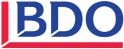 Performance ReportDisabled Persons Assembly (NZ) Inc.For the year ended 30 June 2020ContentsAuditor's ReportEntity InformationApproval of Performance ReportStatement of Service PerformanceStatement of Financial PerformanceStatement of Financial PositionStatement of Cash FlowsStatement of Accounting PoliciesNotes to the Performance ReportPerformance Report Disabled Persons Assembly (NZ) Inc.	Page 2 of 21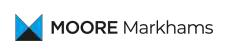 Independent auditor’s reportTo the Members of Disabled Persons Assembly (NZ) IncOpinionWe have audited the accompanying performance report of Disabled Persons Assembly (NZ) Inc on pages 6 to 21, which comprises the entity information, the statement of service performance, the statement of financial performance and statement of cash flows for the year ended 30 June 2020, the statement of financial position as at 30 June 2020, and the statement of accounting policies and notes to the performance report.In our opinion:the reported outcomes and outputs, and quantification of the outputs to the extent practicable, in the statement of service performance are suitablethe accompanying performance report presents fairly, in all material respects:the entity information for the year then endedthe service performance for the year then ended, andthe financial position of Disabled Persons Assembly (NZ) Inc as at 30 June 2020, and its financial performance, and cash flows for the year then ended in accordance with Public Benefit Entity Simple Format Reporting – Accrual (Not-For-Profit) issued by the New Zealand Accounting Standards Board.Basis for OpinionWe conducted our audit of the statement of financial performance, statement of financial position, statement of cash flows, statement of accounting policies and notes to the performance report in accordance with International Standards on Auditing (New Zealand) (ISAs (NZ)), and the audit of the entity information and statement of service performance in accordance with the International Standard on Assurance Engagements (New Zealand) ISAE (NZ) 3000 (Revised). Our responsibilities under those standards are further described in the ‘Auditor’s responsibilities for the audit of the performance report’ section of our report.We are independent of Disabled Persons Assembly (NZ) Inc in accordance with Professional and Ethical Standard 1 (Revised) ‘Code of ethics for assurance practitioners’ issued by the New Zealand Auditing and Assurance Standards Board, and we have fulfilled our other ethical responsibilities in accordance with these requirements.We believe that the audit evidence we have obtained is sufficient and appropriate to provide a basis for our opinion.Other than our capacity as auditor we have no relationship with, or interests in, Disabled Persons Assembly (NZ) Inc.National Executive Committee’s responsibilities for the performance reportThe National Executive Committee are responsible for:Identifying outcomes and outputs, and quantifying the outputs to the extent practicable, that are relevant, reliable, comparable and understandable, to report in the statement of service performancethe preparation and fair presentation of the performance report on behalf of Disabled Persons Assembly (NZ) Inc which comprises:Moore Markhams is a network of independent firms that are each members of Moore Global Network Limited. Member firms in principal cities throughout the world.Moore Markhams Wellington Audit is a partnership of MK Rania and AJ Steel. Moore Markhams independent member firms in New Zealand are in Auckland - Christchurch – Dunedin – Hawke’s Bay – Queenstown – Wairarapa – Wanganui – Waverley – Wellington.the entity informationthe statement of service performance; andthe statement of financial performance, statement of financial position, statement of cash flows, statement of accounting policies and notes to the performance report in accordance with Public Benefit Entity Simple Format Reporting – Accrual (Not-For-Profit) issued by the New Zealand Accounting Standards Board, andfor such internal control as the National Executive Committee determine is necessary to enable the preparation of the performance report that is free from material misstatement, whether due to fraud or error.In preparing the performance report, the National Executive Committee are responsible on behalf of Disabled Persons Assembly (NZ) Inc’s for assessing Disabled Persons Assembly (NZ) Inc’s ability to continue as a going concern, disclosing, as applicable, matters related to going concern and using the going concern basis of accounting unless the National Executive Committee either intend to liquidate Disabled Persons Assembly (NZ) Inc or to cease operations, or have no realistic alternative but to do so.Auditor’s responsibilities for the audit of the performance reportOur objectives are to obtain reasonable assurance about whether the performance report is free from material misstatement, whether due to fraud or error, and to issue an auditor’s report that includes our opinion. Reasonable assurance is a high level of assurance, but is not a guarantee that an audit conducted in accordance with ISAs (NZ) and ISAE (NZ) 3000 (Revised) will always detect a material misstatement when it exists. Misstatements can arise from fraud or error and are considered material if, individually or in the aggregate, they could reasonably be expected to influence the decisions of users taken on the basis of the performance report.As part of an audit in accordance with ISAs (NZ) and ISAE (NZ) 3000 (Revised), we exercise professional judgement and maintain professional scepticism throughout the audit. We also:Identify and assess the risks of material misstatement of the performance report, whether due to fraud or error, design and perform audit procedures responsive to those risks, and obtain audit evidence that is sufficient and appropriate to provide a basis for our opinion. The risk of not detecting a material misstatement resulting from fraud is higher than for one resulting from error, as fraud may involve collusion, forgery, intentional omissions, misrepresentations, or the override of internal control.Obtain an understanding of internal control relevant to the audit in order to design audit procedures that are appropriate in the circumstances, but not for the purpose of expressing an opinion on the effectiveness of Disabled Persons Assembly (NZ) Inc’s internal control.Evaluate the appropriateness of accounting policies used and the reasonableness of accounting estimates and related disclosures made by management.Conclude on the appropriateness of the use of the going concern basis of accounting by the National Executive Committee and, based on the audit evidence obtained, whether a material uncertainty exists related to events or conditions that may cast significant doubt on Disabled Persons Assembly (NZ) Inc’s ability to continue as a going concern. If we conclude that a material uncertainty exists, we are required to draw attention in our auditor’s report to the related disclosures in the performance report or, if such disclosures are inadequate, to modify our opinion. Our conclusions are based on the audit evidence obtained up to the date of our auditor’s report. However, future events or conditions may cause Disabled Persons Assembly (NZ) Inc to cease to continue as a going concern.Evaluate the overall presentation, structure and content of the performance report, including the disclosures, and whether the performance report represents the underlying transactions and events in a manner that achieves fair presentation.Independent auditor’s report | 2Perform procedures to obtain evidence about and evaluate whether the reported outcomes and outputs, and quantification of the outputs to the extent practicable, are relevant, reliable, comparable and understandable.We communicate with the National Executive Committee regarding, among other matters, the planned scope and timing of the audit and significant audit findings, including any significant deficiencies in internal control that we identify during our audit.This report is made solely to the members of Disabled Persons Assembly (NZ) Inc. Our audit has been undertaken so that we might state to the members those matters we are required to state to them in an auditors’ report and for no other purpose. To the fullest extent permitted by law, we do not accept or assume responsibility to anyone other than the members, for our audit work, for this report, or for the opinions we have formed.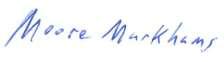 Moore Markhams Wellington Audit | Qualified Auditors, Wellington, New Zealand 27 November 2020Independent auditor’s report | 3Entity InformationDisabled Persons Assembly (NZ) Inc.For the year ended 30 June 2020Legal Name of EntityDisabled Persons Assembly (NZ) IncEntity Type and Legal BasisIncorporated Society and Registered CharityCharity Registration NumberCC24755Entity's Purpose or MissionTo provide an independent, collective voice for all people with disabilities in New ZealandEntity's Operational StructureDisabled Persons Assembly (NZ) is governed by a National Executive Committee consisting of six members. The organisation has regional committees throughout the country which report to the National Executive Committee. The day-to-day operations of the organisation are carried out by 15 employees.Main Sources of Entity's Cash and ResourcesCommunity grants and government contractsMain Methods Used by Entity to Raise FundsApplications for fundingEntity's Reliance on Volunteers and Donated Goods or ServicesDisabled Persons Assembly (NZ) Inc is reliant on the time provided voluntarily by members of the National Executive Committee, apart from paid consulting work and reimbursements for expenditure incurred in their capacity as National Executive Committee Members.Physical addressLevel 4173-175 Victoria StreetWellington 6011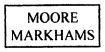 Performance Report Disabled Persons Assembly (NZ) Inc.	Page 6 of 21Approval of Performance ReportDisabled Persons Assembly (NZ) Inc.For the year ended 30 June 2020The National Executive Committee is pleased to present the approved Performance Report including the historical financial statements of Disabled Persons Assembly (NZ) Inc for year ended 30 June 2020.APPROVEDNathan BondActing President of the National Executive Committee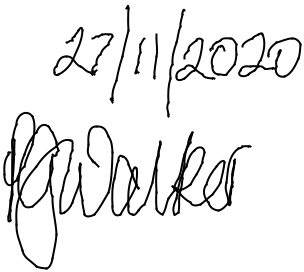 Date .....................................Prudence WalkerChief Executive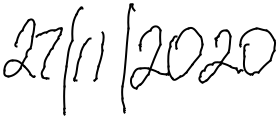 Date .....................................Performance Report Disabled Persons Assembly (NZ) Inc.	Page 7 of 21Statement of Service PerformanceDisabled Persons Assembly (NZ) Inc.For the year ended 30 June 2020Our OutcomesInput into Ministry of Health policy advice about common themes and issues relating to service provisions for disabled persons in New ZealandImplementation of the Regional Kaituitui roles to increase community awareness and support for people with disabilitiesCommunication of DPA and sector news and providing opportunities for feedback on issues to both DPA membership and the wider disability communityEnabling disabled people’s voices to be heard nationally, eg. through the mediaOur OutputsPerformance Report Disabled Persons Assembly (NZ) Inc.	Page 8 of 21Statement of Service PerformanceSubmissions:12.9.19 DPA’s submission on the Abortion Legalisation Bill9.10.20 DPA and CCS Disability Actions’ submission on the Ministry for the Environment’s Planning for Successful Cities discussion document for the National Policy Statement on Urban Development24.1.20 DPA submission on the 2020 Budget Policy Statement28.2.20 DPA supplementary submission on the Budget Policy Statement 202031.1.20 DPA’s submission on the Sexual Violence Legislation Bill7.2.20 DPA and CCS Disability Action’s submission on the Urban Development Bill14.2.20 DPA submission on the Education and Training Bill20.2.20 DPA submission on the Disability Employment Action Plan25.3.20 DPA’s submission on the Residential Tenancies Amendment Bill7.5.20 DPA Response to the Digital Council20.5.20 DPA’s submission on Accessible Streets21.6.20 DPA submission on the COVID-19 Recovery (Fast-track Consenting) BillPerformance Report Disabled Persons Assembly (NZ) Inc.	Page 9 of 21Statement of Financial PerformanceDisabled Persons Assembly (NZ) Inc.For the year ended 30 June 2020Performance Report Disabled Persons Assembly (NZ) Inc.	Page 10 of 21Statement of Financial PositionDisabled Persons Assembly (NZ) Inc.As at 30 June 2020Performance Report Disabled Persons Assembly (NZ) Inc.	Page 11 of 21Statement of Cash FlowsDisabled Persons Assembly (NZ) Inc.For the year ended 30 June 2020Cash BasisStatement of Cash FlowsCash Flows from Operating ActivitiesCash was received fromPerformance Report Disabled Persons Assembly (NZ) Inc.	Page 12 of 21Statement of Accounting PoliciesDisabled Persons Assembly (NZ) Inc.For the year ended 30 June 2020Basis of PreparationThese financial statements have been prepared for Disabled Persons Assembly (NZ) Incorporated. This includes Disabled Persons Assembly (NZ) Incorporated's National office and all of its regional branches.The entity has elected to apply PBE SFR-A (NFP) Public Benefit Entity Simple Format Reporting - Accrual (Not-For-Profit) on the basis that it does not have public accountability and has total annual expenses equal to or less than $2,000,000. All transactions in the Performance Report are reported using the accrual basis of accounting. The Performance Report is prepared under the assumption that the entity will continue to operate in the foreseeable future.Presentation CurrencyThe Performance Report is presented in New Zealand dollars (NZ$) and all values are rounded to the nearest NZ$.Revenue RecognitionDonations and grants with no "use or return" condition attached are recorded as revenue when cash is received.Donations and grants with a "use or return" condition attached are recorded as a liability when cash is received, and as the conditions are met the liability is reduced and revenue is recorded.Fees and subscriptions from members are recorded evenly over the period the item is provided, or where the value varies recorded proportionally on the basis of value in relation to total estimated value. Membership with the assembly is on a voluntary basis.Provision of services are recognised on a stage of completion basis.Interest income is recorded as it is earned.Bank Accounts and CashBank accounts and cash in the Statement of Cash Flows comprise cash balances and bank balances (including short term deposits) with original maturities of 90 days or less.Trade ReceivablesTrade receivables are initially measured at the amount owed. When it is likely that the amount owed, or some portion, will not be collected, an impairment adjustment is recorded. Interest charged on overdue amounts are added to the individual debtor balance.Comparative figuresThe 2019 figures presented for the year ended 30 June 2019 include Disabled Persons Assembly’s regional branches’ activities.These figures are audited.Property, Plant and EquipmentItems of property, plant and equipment are initially recognised at cost. Historic cost includes items of expenditure directly attributable to the acquisition of assets and includes the cost of replacements that are eligible for capitalisation when these are incurred.All of the entity’s items of property plant and equipment are subsequently measured in accordance with the cost model.All other repairs and maintenance expenditure is recognised in the Statement of Financial Performance as incurred.Performance Report Disabled Persons Assembly (NZ) Inc.	Page 13 of 21Statement of Accounting PoliciesDepreciation is calculated on a diminishing value and straight line basis over the depreciation rates and estimated useful life of the asset. The following depreciation rates and estimated useful lives have been used:Furniture and fittings   3 - 10 years or 18% DV / SLComputer equipment   3 - 4 years or 40% - 67% DV / SLWebsite         4 yearsAn item of property, plant and equipment or investment property is derecognised upon disposal or when no further future economic benefits are expected from its use or disposal. Any gain or loss arising on derecognition of the asset (calculated as the difference between the net disposal proceeds and the carrying amount of the asset) is included in the Statement of Financial Performance in the year the asset is derecognised.Goods and Services Tax (GST)The entity is registered for GST. All amounts are stated exclusive of goods and services tax (GST) except for accounts payable and accounts receivable which are stated inclusive of GST. Only the National Office and the Palmerston North regional branch are GST registered.Income TaxAs a registered charity under the Charities Act 2005, Disabled Persons Assembly (NZ) Inc is wholly exempt from New Zealand income tax under sections CW41 and CW42 of the Income Tax Act 2007.Changes in Accounting PoliciesThere have been no changes in accounting policies. All accounting policies have been applied consistently throughout the year.Performance Report Disabled Persons Assembly (NZ) Inc.	Page 14 of 21Notes to the Performance ReportDisabled Persons Assembly (NZ) Inc.For the year ended 30 June 2020Performance Report Disabled Persons Assembly (NZ) Inc.	Page 15 of 21Notes to the Performance ReportPerformance Report Disabled Persons Assembly (NZ) Inc.	Page 16 of 21Notes to the Performance ReportPerformance Report Disabled Persons Assembly (NZ) Inc.	Page 17 of 21Notes to the Performance ReportPerformance Report Disabled Persons Assembly (NZ) Inc.	Page 18 of 21Notes to the Performance ReportUnused donations and grants with conditions reconciliationPerformance Report Disabled Persons Assembly (NZ) Inc.	Page 19 of 21Notes to the Performance ReportThe National Office of Disabled Persons Assembly (NZ) has a long term lease on premises occupied at 173-175 Victoria Street, Wellington. The annual rent is $26,112 and the lease runs from 1 March 2020 to 28 February 2023.14. Contingent Liabilities and GuaranteesThere are no contingent liabilities or guarantees as at 30 June 2020 (last year - nil).15. Related PartiesThere were no related party transactions during the period ended 30 June 2020 or 30 June 2019.16. Events After the Balance DateThere were no events that occurred after the balance date that would have a material impact on the Performance Report.Performance Report Disabled Persons Assembly (NZ) Inc.	Page 20 of 21Notes to the Performance Report17. COVID-19On 30 January 2020, the spread of novel Corona virus (COVID-19) was declared a public health emergency by the World Health Organisation. From 25 March 2020, New Zealand was placed into Alert Level 4 lockdown to combat the pandemic, for a minimum period of four weeks. From 28 April 2020 this was reduced to Alert Level 3 with some restrictions relaxed, for a period of two weeks. From 13 May 2020 this was reduced to Alert Level 2, with lockdown restrictions further reduced. From 9 June 2020 this was reduced to Alert Level 1, with domestic lockdown restrictions removed. On 12 August 2020, this was raised back to Alert Level 2, with the exception of Auckland region which was raised to Alert Level 3. On 23 September, Auckland region moved back to Alert Level 2 and the rest of New Zealand to Alert Level 1.The Board will continue to monitor the impact of COVID-19 on the entity but at the date of signing this report, the Board does not believe the organisation has been or will be adversely financially affected by the pandemic.The Board maintain the view that the entity has sufficient resources that it will continue to operate as a going concern provided operational targets are met.Performance Report Disabled Persons Assembly (NZ) Inc.	Page 21 of 21Output 1 -2020 (actual)2019 (actual)Number of government/select committee submissionsNumber of government/select committee submissionsNumber of government/select committee submissions1213Output 2 -2020 (actual)Input into MinistryofAn unexpected yet significant output for DPA inthe final quarter of this year was DPA’s input into theAn unexpected yet significant output for DPA inthe final quarter of this year was DPA’s input into theAn unexpected yet significant output for DPA inthe final quarter of this year was DPA’s input into theAn unexpected yet significant output for DPA inthe final quarter of this year was DPA’s input into theAn unexpected yet significant output for DPA inthe final quarter of this year was DPA’s input into theAn unexpected yet significant output for DPA inthe final quarter of this year was DPA’s input into theAn unexpected yet significant output for DPA inthe final quarter of this year was DPA’s input into theHealth DisabilityMinistry of Health Disability Directorate’sCovid-19 response. DPA team members joinedthe All-ofMinistry of Health Disability Directorate’sCovid-19 response. DPA team members joinedthe All-ofMinistry of Health Disability Directorate’sCovid-19 response. DPA team members joinedthe All-ofMinistry of Health Disability Directorate’sCovid-19 response. DPA team members joinedthe All-ofMinistry of Health Disability Directorate’sCovid-19 response. DPA team members joinedthe All-ofMinistry of Health Disability Directorate’sCovid-19 response. DPA team members joinedthe All-ofMinistry of Health Disability Directorate’sCovid-19 response. DPA team members joinedthe All-ofDirectorate’sGovernmentAccessible Formats team, the COVID-19 Sector Disability CommunicationsAdvisory GroupGovernmentAccessible Formats team, the COVID-19 Sector Disability CommunicationsAdvisory GroupGovernmentAccessible Formats team, the COVID-19 Sector Disability CommunicationsAdvisory GroupGovernmentAccessible Formats team, the COVID-19 Sector Disability CommunicationsAdvisory GroupGovernmentAccessible Formats team, the COVID-19 Sector Disability CommunicationsAdvisory GroupGovernmentAccessible Formats team, the COVID-19 Sector Disability CommunicationsAdvisory GroupGovernmentAccessible Formats team, the COVID-19 Sector Disability CommunicationsAdvisory GroupCovid-19 responseand theDisability Directorate Covid -19 Response Communications Group.and theDisability Directorate Covid -19 Response Communications Group.and theDisability Directorate Covid -19 Response Communications Group.and theDisability Directorate Covid -19 Response Communications Group.and theDisability Directorate Covid -19 Response Communications Group.and theDisability Directorate Covid -19 Response Communications Group.and theDisability Directorate Covid -19 Response Communications Group.A key focus atthis time was to ensure timely two-way communication between theA key focus atthis time was to ensure timely two-way communication between theA key focus atthis time was to ensure timely two-way communication between theA key focus atthis time was to ensure timely two-way communication between theA key focus atthis time was to ensure timely two-way communication between theA key focus atthis time was to ensure timely two-way communication between theA key focus atthis time was to ensure timely two-way communication between thedisabledcommunity and Government agencies. Information was provided through ournewsletters, adisabledcommunity and Government agencies. Information was provided through ournewsletters, adisabledcommunity and Government agencies. Information was provided through ournewsletters, adisabledcommunity and Government agencies. Information was provided through ournewsletters, adisabledcommunity and Government agencies. Information was provided through ournewsletters, adisabledcommunity and Government agencies. Information was provided through ournewsletters, adisabledcommunity and Government agencies. Information was provided through ournewsletters, a“Covid-19 Information for the Disabled Community” page set up onour website, recorded video“Covid-19 Information for the Disabled Community” page set up onour website, recorded video“Covid-19 Information for the Disabled Community” page set up onour website, recorded video“Covid-19 Information for the Disabled Community” page set up onour website, recorded video“Covid-19 Information for the Disabled Community” page set up onour website, recorded video“Covid-19 Information for the Disabled Community” page set up onour website, recorded video“Covid-19 Information for the Disabled Community” page set up onour website, recorded videomessages and the launch of our online “Bubble Hui”for members. We encouraged the community tomessages and the launch of our online “Bubble Hui”for members. We encouraged the community tomessages and the launch of our online “Bubble Hui”for members. We encouraged the community tomessages and the launch of our online “Bubble Hui”for members. We encouraged the community tomessages and the launch of our online “Bubble Hui”for members. We encouraged the community tomessages and the launch of our online “Bubble Hui”for members. We encouraged the community tomessages and the launch of our online “Bubble Hui”for members. We encouraged the community tolet us know their issues andconcerns, and fed these back to the relevant agencies.let us know their issues andconcerns, and fed these back to the relevant agencies.let us know their issues andconcerns, and fed these back to the relevant agencies.let us know their issues andconcerns, and fed these back to the relevant agencies.let us know their issues andconcerns, and fed these back to the relevant agencies.let us know their issues andconcerns, and fed these back to the relevant agencies.let us know their issues andconcerns, and fed these back to the relevant agencies.Output 3 -2020 (actual)2020 (actual)2020 (actual)2019 (actual)2019 (actual)2019 (actual)Number of Kaituitui engagedNumber of Kaituitui engaged55Output 4 -2020 (actual)2020 (actual)2019 (actual)2019 (actual)Facebook Followers  Facebook Followers  180213221322Other social media followers (Twitter, Instagram)Other social media followers (Twitter, Instagram)592 (Twitter)592 (Twitter)311 (Twitter)311 (Twitter)150 (Instagram)150 (Instagram)121 (Instagram)121 (Instagram)Number of newsletters (Information Exchange) sent  Number of newsletters (Information Exchange) sent  Number of newsletters (Information Exchange) sent  4941Media stories DPA is quoted inMedia stories DPA is quoted in3324NOTES20202019RevenueRevenueDonations, fundraising and other similar revenue15,6001,915Fees, subscriptions and other revenue from members11,7903,340Revenue from providing goods or services1463,933551,047Interest revenue1251232Other revenue174,18269,391Total Revenue545,756625,925ExpensesExpensesEmployee related costs2398,116326,623Costs related to providing goods or service2210,697262,121Total Expenses608,813588,745Surplus/(Deficit) for the YearSurplus/(Deficit) for the Year(63,057)37,181NOTES30 JUN 202030 JUN 201930 JUN 2019AssetsAssetsAssetsCurrent AssetsCurrent AssetsBank accounts and cash3236,810309,950Debtors449,34142,305Prepayments52,7903,740Total Current Assets288,941355,995Non-Current AssetsNon-Current AssetsProperty, plant and equipment65,2577,794Total Non-Current Assets5,2577,794Total AssetsTotal AssetsTotal Assets294,198363,789LiabilitiesLiabilitiesLiabilitiesCurrent LiabilitiesCurrent LiabilitiesCredit cards7286887Creditors and accrued expenses830,64542,623Goods and services tax10,90020,855Employee costs payable926,28415,500Unused donations and grants with conditions1061,40258,567Other current liabilities113,314800Total Current Liabilities132,831139,232Non-Current LiabilitiesNon-Current LiabilitiesOther non-current liabilities11-133Total Non-Current Liabilities-133Total LiabilitiesTotal LiabilitiesTotal Liabilities132,831139,365Net AssetsNet AssetsNet Assets161,367224,424Accumulated FundsAccumulated FundsAccumulated FundsAccumulated surpluses or (deficits)Accumulated surpluses or (deficits)12161,367224,424Total Accumulated FundsTotal Accumulated Funds161,367224,424NOTES20202019Donations, fundraising and other similar receipts5,6001,915Fees, subscriptions and other receipts from members1,7903,340Receipts from providing goods or services537,095622,233Interest, dividends and other investment receipts251232Total Cash was received from544,736627,720Cash was applied toCash was applied toCash was applied toPayments to suppliers(210,716)(256,504)Payments to employees(393,499)(337,346)Goods and services tax paid(9,955)(2,480)Total Cash was applied to(614,170)(596,330)Total Cash Flows from Operating ActivitiesTotal Cash Flows from Operating Activities(69,434)31,390Cash Flows from Investing and Financing ActivitiesCash Flows from Investing and Financing ActivitiesCash Flows from Investing and Financing ActivitiesCash Flows from Investing and Financing ActivitiesCash was received fromCash was received fromCash was received fromClosed Regional branches-12,097Total Cash was received from-12,097Cash was applied toCash was applied toCash was applied toPayments to acquire property, plant and equipment(3,105)(6,324)Total Cash was applied to(3,105)(6,324)Total Cash Flows from Investing and Financing ActivitiesTotal Cash Flows from Investing and Financing Activities(3,105)5,773Net Increase/(Decrease) in CashNet Increase/(Decrease) in CashNet Increase/(Decrease) in CashNet Increase/(Decrease) in Cash(72,539)37,163Opening Cash BalanceOpening Cash BalanceOpening Cash BalanceOpening Cash BalanceBank accounts and cashBank accounts and cashBank accounts and cash309,950272,150Credit cardsCredit cardsCredit cards(887)(250)Total Opening Cash BalanceTotal Opening Cash BalanceTotal Opening Cash Balance309,063271,900Closing Cash BalanceClosing Cash BalanceClosing Cash BalanceClosing Cash BalanceBank accounts and cashBank accounts and cashBank accounts and cash3236,810309,950Credit cardsCredit cardsCredit cards7(286)(887)Total Closing Cash BalanceTotal Closing Cash BalanceTotal Closing Cash Balance236,524309,063202020191. Analysis of Revenue1. Analysis of Revenue1. Analysis of RevenueDonations, fundraising and other similar revenueDonations, fundraising and other similar revenueDonations5,6001,915Total Donations, fundraising and other similar revenue5,6001,915Fees, subscriptions and other revenue from membersFees, subscriptions and other revenue from membersSubscriptions1,7903,340Total Fees, subscriptions and other revenue from members1,7903,340Revenue from providing goods or servicesRevenue from providing goods or servicesGovernment contracts302,500302,500Grants - Todd Foundation-24,348Grants - Other161,433224,200Total Revenue from providing goods or services463,933551,047Interest, dividends and other investment revenueInterest, dividends and other investment revenueInterest received251232Total Interest, dividends and other investment revenue251232Other revenueOther revenueOther income34,11026,328Income from on charge40,07243,062Total Other revenue74,18269,391202020192. Analysis of Expenses2. Analysis of Expenses2. Analysis of ExpensesVolunteer and employee related costsVolunteer and employee related costsSalaries & Wages398,116326,623Total Volunteer and employee related costs398,116326,623Costs related to providing goods or servicesCosts related to providing goods or servicesACC levies962643Accommodation and travel15,88529,832Accounting fee16,86415,314Administration fee1,5793,876Advertising8062,051AGM/conference expenses2,1732,604Audit fee14,85913,818Bank charges383352Bad debts expense-49Base contractors' fees10,7601,741Branch expenses2,415165Car park and parking1529Catering and meals5,9863,295Computer expenses1,6982,296Depreciation3,8026,856Expenses for on charge40,41042,820General expenses10,3729,851Insurance2,8142,346Kohas/Gifts/donations491233Lease / hire of equipment2,1623,787Legal and professional fees3,18435,164Meetings3102,582Loss on disposal of asset1,841-Postage and couriers1,0173,663Printing and stationery16,36613,647Publicity and annual report15910,003Rent28,34732,442Repairs and maintenance33141Subscriptions and publications7,9617,427Support8,6664,041Telecommunications5,9288,708Website and internet2,3132,252Workshops-113Total Costs related to providing goods or services210,697262,121202020193. Bank accounts and cash3. Bank accounts and cash3. Bank accounts and cashBank accounts and cashBank accounts and cashNational office185,142255,464Ashburton-8,755Christchurch9,09311,533Dunedin9,3316,863Gisborne1,7482,111Hutt Valley-587Palmerston North6,4429,312Southland-2,333Taranaki3,4482,439Tauranga (WBOP)8,6378,494Waikato12,9702,060Total Bank accounts and cash236,810309,950202020194. Debtors4. Debtors4. DebtorsDebtorsDebtorsTrade debtors49,34142,305Total Debtors49,34142,305202020195. Prepayments5. Prepayments5. PrepaymentsOther current assetsOther current assetsPrepayments2,7903,740Total Other current assets2,7903,740202020196. Property, plant and equipment6. Property, plant and equipment6. Property, plant and equipmentComputer EquipmentComputer EquipmentAt cost35,16153,012Accumulated depreciation(31,953)(48,006)Total Computer Equipment3,2085,006Furniture and FittingsFurniture and FittingsAt cost16,41717,468Accumulated depreciation(14,368)(14,743)Total Furniture and Fittings2,0492,725WebsiteWebsiteAt cost78,94778,947Accumulated depreciation(78,947)(78,884)Total Website-63Total Property, plant and equipmentTotal Property, plant and equipment5,2577,794202020197. Credit cards7. Credit cards7. Credit cardsCredit cardsCredit cardsNational office286887Total Credit cards286887202020198. Creditors and accrued expenses8. Creditors and accrued expenses8. Creditors and accrued expensesCreditors and accrued expensesCreditors and accrued expensesAccrued expenses23,47928,122Trade creditors7,16614,501Total Creditors and accrued expenses30,64542,623202020199. Employee costs payable9. Employee costs payable9. Employee costs payableEmployee costs payableEmployee costs payableProvision for holiday pay26,28415,500Total Employee costs payable26,28415,5002020201910. Unused donations and grants with conditions10. Unused donations and grants with conditionsNew Zealand Lotteries grant48,45811,532Te Pou Consumer Leadership Grant (1988)10,59745,130Internal Affairs COGS2,348-Four Winds-151Rata Foundation-1,220United Way NZ-534Total Unused donations and grants with conditions61,40258,567GrantUnspent as atReceivedExpended/Returned toUnspent as at endbeginning of yearAppliedfunderof yearDIA - COGS1,5001,500New Zealand Lotteries11,533100,00063,0621248,459GrantTe Pou Consumer45,13016,52223,02828,02810,597Leadership GrantWellington Community6,0876,087TrustInternal Affairs COGS4,0001,6522,348Christchurch City Council15,00015,000The Lamar Charitable1,9001,900TrustMaurice Carter Trust3,0003,000Rata Foundation1,22025,00026,220Four Winds151151United Way534534COGS - North Taranaki1,6001,600COGS - South Taranaki1,5001,500McIvor Trust5,0005,000Ministry of Social7,2007,200DevelopmentMinistry of Social4,0004,000Development58,567192,309161,43328,04061,4022020201911. Other Liabilites11. Other Liabilites11. Other LiabilitesCurrentCurrentIncome in Advance3,181-Hire Purchase - Spark Phones133800Total Current3,314800Non CurrentNon CurrentHire purchase - Spark phones-133Total Non Current-1332020201912. Accumulated Funds12. Accumulated Funds12. Accumulated FundsPrior Period AdjustmentPrior Period Adjustment-30Reserves Contributed By branchReserves Contributed By branch12,09712,097Accumlated surpluses or (deficits) for the yearAccumlated surpluses or (deficits) for the year(63,057)37,181Retained earningsRetained earnings212,327175,116Total Accumulated FundsTotal Accumulated Funds161,367224,4242020201913. Commitments13. Commitments13. CommitmentsCommitments to lease or rent assetsCommitments to lease or rent assetsCurrent (less than twelve months)26,11216,860Non Current (later than twelve months)43,520-Total Commitments to lease or rent assets69,63216,860